Bi-Monthly Council Meeting Agenda                         July 22, 2021                 IVWC Office/ZOOM6:00 PM: Call to Order
6:05 PM: Acceptance of Minutes 6:15 PM: Acceptance of Financial Reports6:30 PM: Old BusinessCapacity Grant 21-23 Approval- reviewWater subcommittee 6:45 PM: New BusinessSWCD Community Organizer IntroductionFarmer’s Market- Action Item7:15 PM: Council Updates & Staff ReportsKevin reportArlyse report 7:30 PM: Public Comments (Relating to this agenda or IVWC Operations)7:45 PM: Adjournment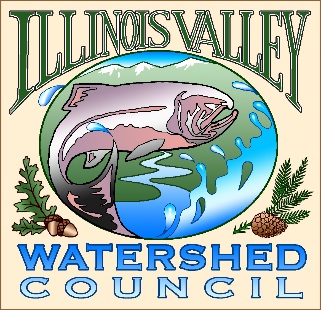 Illinois Valley Watershed Council331 E Cottage Park Suite 1B - P.O. Box 352Cave Phone: 541-592-3731